УТВЕРЖДЕНА 
решением Думы Горнозаводского 
городского округа Пермского края
от ________№_____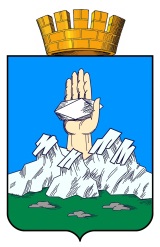 ПРОЕКТПРОГРАММА КОМПЛЕКСНОГО РАЗВИТИЯ СОЦИАЛЬНОЙ ИНФРАСТРУКТУРЫ ГОРНОЗАВОДСКОГО ГОРОДСКОГО ОКРУГА ПЕРМСКОГО КРАЯ НА ПЕРИОД ДО 2040 ГОДАГорнозаводск, 2022 годПАСПОРТ ПРОГРАММЫРаздел 1. Характеристика существующего состояния социальной инфраструктурыСоциальная инфраструктура – совокупность необходимых для нормальной жизнедеятельности населения материальных объектов (зданий, сооружений), различных инженерных сооружений и коммуникаций населенного пункта (территории), а также предприятий, учреждений и организаций, оказывающих социальные услуги населению, органов управления и кадров, деятельность которых направлена на удовлетворение общественных потребностей граждан соответственно установленным показателям качества жизни. Она охватывает систему образования и подготовки кадров, здравоохранение, культуру, физическую культуру и спорт и т.д.1.1. Описание социально-экономического состояния городского округа, сведения о градостроительной деятельности на территории городского округаКраткая характеристикаТерритория Горнозаводского городского округа расположена в восточной зоне Пермского края и граничит на северо-западе с Кизеловским, Гремячинским, на юго-западе с Чусовским и Лысьвенским округами, на востоке со Свердловской областью.В соответствии с законами Пермского края от 23.04.2018 № 223-ПК, от 28.05.2018 
N 233-ПК Горнозаводский муниципальный район и входившие в его состав поселения преобразованы в муниципальное образование – Горнозаводский городской округ.Площадь территории округа 7065,28 кв. км.Численность населения округа на 01.01.2022 г. составила 21932 человек.Плотность населения в округе - 3 чел/кв. км.КлиматКлимат на территории Горнозаводского городского округа континентальный, с отчетливо выраженными сезонами года, характеризующийся частыми колебаниями в количестве выпавших осадков и резкими колебаниями суточного и годового хода. Местные различия в климате округа определяются расположением округа на участке перехода восточной окраины Русской равнины к западному склону Уральских гор.Средние месячные температуры воздуха имеют выраженный годовой ход с максимумом в июле и минимумом в январе. Среднегодовая температура составляет -1,1º, средняя месячная максимальная +15,2º в июле, минимальная -17,5º в январе (по данным МС Бисер, высота станции над уровнем моря 463м). Однако в январе максимальная и минимальная температуры воздуха в приземном слое могут достигать в отдельные годы +2º (1955г) и -50º (1979г). Абсолютный минимум температуры воздуха составляет -53º в декабре 1978 году, максимум +35º в июне 1958 год. Для данной местности значения температуры воздуха ниже как для самого теплого, так и для других месяцев года по сравнению с другими районами Прикамья.Высота снежного покрова для разных лет может значительно разниться. Абсолютный максимум высоты снежного покрова также принадлежит предгорной станции Бисер 181см. Средняя дата появления снежного покрова 6/10, самая ранняя 10/09, самая поздняя11/11. Ветровой режим определяется метеоусловиями, особенностями подстилающей поверхности и открытостью места. В течение года направление ветра существенно меняется, хотя преобладающими являются юго-западного (27%) и западного (23%) направления. В январе господствует ветер юго-западного направления (36%), в июле – северо-восточный (21%). Средняя годовая скорость ветра 2,9м/с.Демографическая ситуация и анализ численности населенияТаблица 1.1. Численность населенияЗа период с 2018 по 2022 гг. включительно в городском округе наблюдается ежегодное снижение численности населения.По данным отдела ЗАГС в 2021 году в городском округе зарегистрировано 177 рождений, 489 актов гражданского состояния о смерти. Естественная убыль составила -312 человек. Миграция также имеет отрицательное значение, разница между уехавшими и приехавшими - 138 человек.Отмечается стабильная депопуляция, сокращение численности населения по причине суженного воспроизводства, которое затронуло практически всю территорию Пермского края. Также причиной сложившейся ситуации является естественная убыль населения, вызванная повышением уровня смертности над уровнем рождаемости. В то же время на снижение численности в значительной мере влияет миграционный отток населения, обусловленный трудностью трудоустройства по месту жительства и оттоком молодежи в более крупные города для получения среднего профессионального и высшего образования с последующим трудоустройством. Прогнозируется, что численность населения муниципального образования к 2040 году сократится до 20,34 тыс. человек.Градообразующая деятельностьЭкономика Горнозаводского городского округа в основном представлена промышленной, лесозаготовительной, лесоперерабатывающей и торговой отраслями. По итогам 2021 года объём отгруженных товаров собственного производства, выполнено работ и услуг собственными силами составил 10757846 тыс. руб. Заготовка древесины на территории городского округа осуществляется арендаторами лесоперерабатывающего комплекса, заключен 52 договора аренды.Основным градообразующим предприятием является: ООО «Горнозаводскцемент» - 
г. Горнозаводск.Розничная торговля в Горнозаводском городском округе занимает одно из ведущих мест во всей системе торгового обслуживания.Промышленность городского округа представлена в основном добычей полезных ископаемых, производством строительных материалов, заготовкой и переработкой древесины.Цемент производят на территории округа 2 предприятия – это ООО «Горнозаводскцемент» и ОАО «Пашийский металлургическо-цементный завод». 99% общего объема произведенного цемента выпускает ООО «Горнозаводскцемент Хромитовую руду на территории округа добывает ОСП «Сарановская шахта «Рудная» АО «Серовский завод ферросплавов». Предприятие также занимается ее обогащением. Щебень. В округе имеются три предприятия по производству щебня (АО «Вижайский каменный карьер», ООО «Пермский щебеночный завод», ООО «Надеждинское». В 2021 году щебня предприятиями округа произведено 2370,0 тыс. куб. м Заготовкой древесины в округе занимаются 24 субъекта малого и среднего предпринимательства, из них 14 субъектов являются юридическими лицами. Все они относятся к категории-субъекты малого и среднего предпринимательства. В перспективе увеличение объемов по лесозаготовительному комплексу связываем с реализацией на территории округа инвестиционных проектов в лесной промышленности, а также возможным участием предприятий в мероприятиях поддержки субъектов малого и среднего предпринимательства на территории муниципального округа.1.2. Технико-экономические параметры существующих объектов социальной инфраструктуры городского округа, сложившийся уровень обеспеченности населения городского округа услугами в области образования, здравоохранения, физической культуры и массового спорта, и культурыОбразованиеВ системе образования Горнозаводского городского округа работают 4 школы, 2 детских сада и 2 учреждения дополнительного образования детей, МБУ «Информационно-методический центр» г. Горнозаводска.В городском округе имеется одно профессиональное образовательное учреждение, реализующие образовательные программы среднего профессионального образования, – ГБПОУ «Горнозаводский политехнический техникум». Учреждения высшего профессионального образования в городском округе отсутствуют.Перечень образовательных организаций, расположенных на территории Горнозаводского городского округа, представлен в таблице 1.2.Таблица 1.2. Перечень образовательных учрежденийПроблемы, связанные с отсутствием мест в образовательных учреждениях, не выявлены.Доступность дошкольного образования составляет 100%. Контингент воспитанников составляет 1118 человек. Средняя наполняемость групп составляет 18,6 человек.Прогнозируется временное снижение численности детей в дошкольных учреждениях.В части развития вариативных форм организации дошкольного образования в 
п. Вильва реализуется модель предоставления образовательной услуги в группах кратковременного пребывания детей в рамках краевого проекта «Выездной воспитатель». Цель реализации проекта заключается в доступности дошкольного образования для детей в возрасте от 1,5 до 7 лет, проживающих в отдалённых населённых пунктах, где дети не имеют возможности получать услугу дошкольного образования в условиях дошкольного образовательного учреждения. С целью оказания консультативной помощи неорганизованным детям от 1 года до 4 лет в двух дошкольных образовательных организациях созданы службы ранней помощи: в МАДОУ «Детский сад № 5» г. Горнозаводска, в филиале школы п. Пашия.В общеобразовательных учреждениях Горнозаводского городского округа обучается 2759 учащихся, из них 1550 учащихся - в городских общеобразовательных школах.Система дополнительного образования включает 2 учреждения дополнительного образования: МАУ ДО ДООЦ «Юность» и МАУ ДО «Дом творчества». Кроме того, детям предоставлена возможность заниматься в более 146 кружках и секциях при образовательных учреждениях (внеурочная и дополнительная занятость).В организациях дополнительного образования реализуется 32 общеразвивающие программы различной направленности, количество объединений - 90, количество обучающихся составляет 1318 человек.В общеобразовательных организациях действует 146 объединений (кружки, секции), которые посещают 1793 учащихся.В системе образования района трудится 621 работник. Из них 358 – работники школ, 213 – работники дошкольных образовательных учреждений, 45 человек – работники учреждений дополнительного образования детей, 5 – работники прочих учреждений.Необходимо также отметить следующие проблемы, характерные для  системы общего образования:– дефицит молодых педагогических кадров;– отсутствие благоустроенного жилья в посёлках района;– низкая заработная плата у молодых специалистов;– недостаточная учебная нагрузка по предмету в малокомплектных школах.Материальная база учреждений в целом находится в удовлетворительном состоянии. Однако остается высокой доля образовательных учреждений, имущественные комплексы которых требуют приведения их в нормативное состояние, создание в них современных условий. Городские школы, школы в рп. Пашия и в рп. Сараны работают в 2 смены (27 % обучающихся занимаются во вторую смену), что не соответствует современным требованиям и затрудняет организацию внеурочной деятельности учащихся, являющейся составной частью новых федеральных государственных образовательных стандартов.ЗдравоохранениеХарактеристика и анализ обеспеченности населения Горнозаводского городского округа объектами здравоохранения приведены в таблице 1.3.Таблица 1.3. Перечень учреждений здравоохраненияМедицинскую помощь населению Горнозаводского ГО оказывает ГБУЗ ПК «Горнозаводская районная больница» со структурными подразделениями.В г. Горнозаводске имеется подстанция ГБУЗ ПК «Чусовская станция скорой медицинской помощи», расположенная по адресу: ул. Гипроцемента, д.25. Большая часть территорий городского округа находится вне 30-минутной зоны транспортной доступности скорой медицинской помощи, в связи с чем отмечается недоступность данного вида услуги для множества населённых пунктов.КультураПеречень учреждений культуры представлен в таблице 1.4.Таблица 1.4. Перечень учреждений культурыНа территории Горнозаводского городского округа осуществляют деятельность 21 учреждение культуры, из них 8 - культурно-досуговые учреждения, 10 - библиотеки, 2 - музеи, и 1 - детская школа искусств. Библиотечный фонд муниципальных библиотек составляет 10314 экземпляра книг, зарегистрировано пользователей 15614. Общее количество музейных предметов основного фонда составляет 37988 единиц, количество посетителей музея составляет 9200 чел. В детской школе искусств обучается 266 чел.Ежегодно учреждения культурно-досугового типа организуют проведение более 
3 тыс. мероприятий с числом посетителей более 180 тыс. чел.Физическая культура и спортТаблица 1.5. Спортивные сооруженияУчреждения физкультуры и спорта представлены в таблице 1.6.Таблица 1.6. Учреждения физкультуры и спортаВ Горнозаводском городском округе сложилась и действует целостная система по развитию физической культуры и спорта. На территории городского округа культивируется более 20 видов спорта, с охватом занимающихся 9374 человек, что составляет около 47,4 % от численности населения городского округа в возрасте от 3 до 79 лет.Физкультурное движение в городском округе представлено ведомственными и общественными физкультурно-спортивными организациями, деятельность которых направлена на организацию учебно-тренировочного процесса, проведение соревнований и участие в соревнованиях различных уровней. Активно ведется работа по пропаганде здорового образа жизни среди населения. Привлечение к данной работе социально-активного населения, пропагандистов физкультурно-спортивного движения позволило увеличить  число проводимых физкультурно-массовых мероприятий и спортивных соревнований.Физическая культура и спорт в Горнозаводском городском округе представлена более 97 спортивными сооружениями. Спортивная инфраструктура на территории городского округа представлена 52 плоскостными спортивными объектами, 14 спортивными залами, 
1 бассейном.А так же на территории округа функционируют спортивные организации: МБУ «СОК «Ника» г. Горнозаводска, МБУ «Спортивная школа» г. Горнозаводска, МАОУ ДО ДООЦ «Юность». Кроме того, на территории округа расположены объекты городской и рекреационной инфраструктуры, приспособленные для занятий физической культурой и спортом, представляющие собой детские игровые и спортивные площадки, тренажерные залы, площадки для воркаута, роллердром.Самыми массовыми видами спорта являются: спортивное ориентирование, плавание и спортивные единоборства (самбо, карате).Предоставление культурно-досуговых, театрально-зрелищных, спортивно-оздоровительных и других видов услуг с предоставлением площадок и соответствующих помещений для их проведения на территории округа осуществляет также МАУ «Горнозаводский городской многопрофильный центр «Алит».Факторами, сдерживающими развитие физической культуры и спорта, являются недостаточное количество инвентаря и оборудования спортивного назначения, а также недостаточная обеспеченность населения квалифицированными физкультурными и спортивными кадрами. В связи с чем, необходим программный подход к укреплению физкультурно-спортивной, материально-технической базы.Учреждения сферы социального обслуживания населенияНа территории Горнозаводского городского округа расположены следующие объекты социального обслуживания:- Горнозаводский филиал ГБУ ПК «Кучинский психоневрологический интернат» по адресу: рп. Кусье-Александровский, ул. Оглобина, д.6;- ГКУ Со ПК «Центр помощи детям, оставшимся без попечения родителей» по адресу: г. Горнозаводск, ул. Мира, 27;- Территориальное управление Министерства социального развития Пермского края по Чусовскому и Горнозаводскому городским округам по адресу: г. Горнозаводск, 
ул. Красных Партизан, д.10.1.3. Прогнозируемый спрос на услуги социальной инфраструктуры (в соответствии с прогнозом изменения численности и половозрастного состава населения) в областях образования, здравоохранения, физической культуры и массового спорта и культуры с учетом объема планируемого жилищного строительства в соответствии с выданными разрешениями на строительство и прогнозируемого выбытия из эксплуатации объектов социальной инфраструктурыДемографический прогнозПериодом прогнозирования является интервал с 2020 по 2040 год.Численность населения Горнозаводского городского округа, согласно демографическому прогнозу, в 2040 году составит 20,34 тыс. человек. Население трудоспособного возраста будет составлять 47 % от общей численности населения. Население младше трудоспособного возраста будет составлять 19 % от общей численности населения. Население старше трудоспособного возраста будет составлять 34 % от общей численности населения.Жилищная сфераРазвитие жилищного строительства на территории Горнозаводского городского округа идет в двух направлениях:- улучшение жилищных условий «коренного» населения территории;- новое комплексное жилищное строительство, увеличивающее численность населения территории за счет миграции населения.Практика и прогноз жилищного строительства в малых городах и населенных пунктах в сельской местности показывают, что около 75 % нового жилья строится в виде индивидуальных жилых домов и около 25 % – в многоквартирных малоэтажных жилых домах.Генеральным планом предполагается компактное развитие селитебной территории с уплотнением жилой застройки одно- двух- трех- четырехквартирными (блокированными) домами с приусадебными участками от 200 до 400 кв.м на каждую квартиру.Генеральным планом на весь период проектирования предложено увеличивать жилищную обеспеченность на 0,06 кв.м /чел ежегодно.Так, средняя жилищная обеспеченность составит:- на конец 1 очереди строительства (2030 г.) – 29,4 кв.м /чел;- на конец второй очереди(2040 г.) – 30,0 кв.м /чел.Таблица 1.7. Показатели минимально допустимого уровня обеспеченности и максимально допустимого уровня территориальной доступности объектов в области образованияТаблица 1.8. Показатели минимально допустимого уровня обеспеченности и максимально допустимого уровня территориальной доступности объектов в области физической культуры и массового спортаТаблица 1.9. Показатели минимально допустимого уровня обеспеченности и максимально допустимого уровня территориальной доступности объектов в области культурыТаблица 1.10. Показатели минимально допустимого уровня обеспеченности и максимально допустимого уровня территориальной доступности объектов в области рекреации, массового отдыха жителей и туризмаТаблица 1.11. Показатели минимально допустимого уровня обеспеченности и максимально допустимого уровня территориальной доступности объектов в области здравоохраненияС учетом планируемого сокращения численности населения в Горнозаводском городском округе, в том числе в городской местности, на период до 2040 года нормативная потребность в создании новых объектов дошкольного, общеобразовательного образования отсутствует.Нормативные значения обеспечения объектами и мощностями в сфере культуры и искусства выполняются.1.4. Оценка нормативно-правовой базы, необходимой для функционирования и развития социальной инфраструктуры городского округаПрограмма комплексного развития социальной инфраструктуры Горнозаводского городского округа Пермского края разработана на основании и с учётом следующих правовых актов:1. Градостроительный кодекс Российской Федерации от 29 декабря 2004 г. № 190-ФЗ.2. Постановление Правительства Российской Федерации от 1 октября 2015 г. № 1050 «Об утверждении требований к программам комплексного развития социальной инфраструктуры поселений, городских округов».3. Генеральный план Горнозаводского городского округа Пермского края, утвержденный решением Думы Горнозаводского городского округа Пермского края от 27 октября 2021 г. № 412.4. Местные нормативы градостроительного проектирования Горнозаводского городского округа Пермского края, утвержденные решением Думы Горнозаводского городского округа Пермского края от 27 мая 2020 г. № 272;5. Указ Президента Российской Федерации от 7 мая 2018 г. «О национальных целях и стратегических задачах развития Российской Федерации на период до 2024 года».6. Указ Президента Российской Федерации от 21 июля 2020 г. «О национальных целях развития Российской Федерации на период до 2030 года».7. Национальные проекты «Демография», «Здравоохранение», «Культура», «Образование».8. Муниципальная программа «Развитие образования в Горнозаводском городском округе», утвержденная постановлением администрации Горнозаводском городского округа от 14 февраля 2019 г. № 207.9. Муниципальная программа «Развитие культуры в Горнозаводском городском округе», утвержденная постановлением администрации Горнозаводском городского округа от 04 февраля 2019 г. № 131.10. Муниципальная программа «Развитие физической культуры и спорта в Горнозаводском городском округе», утвержденная постановлением администрации Горнозаводском городского округа от 22 апреля 2019 г. № 607.11. Стратегия социально-экономического развития Горнозаводского городского округа на 2022-2027 годя, утвержденная решением Думы Горнозаводского городского округа Пермского края от 30 марта 2022 г. № 462.12. Прогноз социально-экономического развития на период до 2024 года по Горнозаводскому городскому округу.Следует отметить, что существующей нормативно-правовой базы достаточно для функционирования и развития социальной инфраструктуры Горнозаводского городского округа.Программа реализуется с учетом требований федерального, регионального и местного законодательства.Реализация мероприятий настоящей программы позволит обеспечить развитие социальной инфраструктуры Горнозаводского городского округа, повысить уровень жизни населения, сократить миграционный отток квалифицированных трудовых ресурсах.Раздел 2. Перечень мероприятий (инвестиционных проектов) по проектированию, строительству и реконструкции объектов социальной инфраструктурыПеречень мероприятий (инвестиционных проектов) по проектированию, строительству и реконструкции объектов социальной инфраструктуры на территории Горнозаводского городского округа представлен в таблице 2.1.Таблица 2.1. Перечень мероприятий (инвестиционных проектов) по проектированию, строительству, реконструкции объектов социальной инфраструктурыРаздел 3. Оценка объемов и источников финансирования мероприятий (инвестиционных проектов) по проектированию, строительству и реконструкции объектов социальной инфраструктурыМероприятия по проектированию, строительству и реконструкции объектов социальной инфраструктуры, включенные в настоящую Программу, реализуются в отношении объектов местного значения и финансируются из краевого и местного бюджетов.По мероприятиям, объемы финансирования по которым не утверждены или оценка не производилась, применим расчетный способ на основании укрупненных нормативов цен строительства для объектов образования, культуры, физической культуры и массового спорта.Мероприятия по проектированию, строительству и реконструкции объектов социальной инфраструктуры планируется реализовывать с привлечением субсидий из краевого и местного бюджетов.Раздел 4. Целевые индикаторы программыОсновными факторами, определяющими направления разработки Программы комплексного развития системы социальной инфраструктуры Горнозаводского городского округа, являются тенденции социально-экономического развития городского округа, характеризующиеся улучшением условий жилья, сфер обслуживания, участие в реализации мероприятий федеральных и региональных проектов национальных проектов «Демография», «Здравоохранение», «Культура», «Образование».Реализованные инвестиционные проекты обеспечат создание условий для развития способностей каждого человека, повышение качества и доступности социальных услуг (образования, здравоохранения, культуры) для всех категорий жителей, независимо от места проживания.Основными целевыми индикаторами реализации мероприятий программы комплексного развития социальной инфраструктуры являются:создание современной и безопасной образовательной среды, обеспечивающей высокое качество и доступность общего (дошкольного, начального, основного и среднего общего образования) и дополнительного образования;увеличение доли населения, обеспеченного объектами культуры в соответствии с нормативными значениями;увеличение уровня обеспеченности населения спортивными сооружениями исходя из единовременной пропускной способности объектов спорта;увеличение доли граждан, систематически занимающихся физической культурой и спортом.Выполнение включённых в Программу организационных мероприятий и инвестиционных проектов, при условии разработки эффективных механизмов их реализации, позволит достичь целевых показателей программы комплексного развития социальной инфраструктуры Горнозаводского городского округа на расчетный срок.Таблица 4.1. Целевые индикаторы и показатели программыРаздел 5. Оценка эффективности мероприятий (инвестиционных проектов) по проектированию, строительству, реконструкции объектов социальной инфраструктуры Горнозаводского городского округаКомплексная оценка эффективности реализации мероприятий Программы осуществляется ежегодно в течение всего срока ее реализации и по окончании ее реализации и включает в себя оценку степени исполнения за отчетный финансовый год и в целом после завершения ее реализации.Реализация программных мероприятий позволит обеспечить сбалансированное перспективное развитие социальной инфраструктуры:обеспечение сбалансированного и доступного развития объектов социальной инфраструктуры города в соответствии с установленными потребностями в объектах социальной инфраструктуры городского округа;обеспечение достижения расчетного уровня обеспеченности населения городского округа услугами в областях образования, физической культуры и массового спорта и культуры в соответствии с местными нормативами градостроительного проектирования.Реализация программных мероприятий обеспечит комплексное и устойчивое развитие социальной инфраструктуры в соответствии с текущими и перспективными потребностями Горнозаводского городского округа.Раздел 6. Предложения по совершенствованию нормативно-правового и информационного обеспечения деятельности в сфере проектирования, строительства, реконструкции объектов социальной инфраструктуры Горнозаводского городского округаОсновными направлениями совершенствования нормативно-правовой базы и информационного обеспечения, необходимыми для развития социальной инфраструктуры Горнозаводского городского округа, являются:1)	применение экономических мер, стимулирующих инвестиции в объекты социальной инфраструктуры, в рамках муниципальных правовых актов Горнозаводского городского округа;2)	координация мероприятий и проектов строительства и реконструкции объектов социальной инфраструктуры между органами государственной власти, органами местного самоуправления и инвесторами;3)	координация усилий органов местного самоуправления, представителей бизнеса в решении задач реализации мероприятий (инвестиционных проектов).Наименование программыКомплексное развитие социальной инфраструктуры Горнозаводского городского округа Пермского края на период до 2040 годаОснование для разработки ПрограммыГрадостроительный кодекс Российской Федерации;Федеральный закон от 6 октября 2003 г. № 131-ФЗ «Об общихпринципах организации местного самоуправления в Российской Федерации»;Федеральный закон от 31 декабря 2017 г. № 507-ФЗ «О внесении изменений в Градостроительный кодекс Российской Федерации и отдельные законодательные акты Российской Федерации»;Постановление Правительства Российской Федерации от 1 октября 2015 г. № 1050 «Об утверждении требований к программам комплексного развития социальной инфраструктуры поселений, городских округов»;СП 42.13330.2011 «Градостроительство. Планировка и застройка городских и сельских поселений»;Генеральный план Горнозаводского городского округа Пермского края, утвержденный решением Думы Горнозаводского городского округа Пермского края от 27 октября 2021 г. № 412Заказчик ПрограммыАдминистрация Горнозаводского городского округа Пермского краяРазработчик ПрограммыУправление развития инфраструктуры администрации Горнозаводского городского округа Пермского краяЦели и задачи ПрограммыЦель 1. Обеспечение безопасности, качества и эффективности использования населением объектов социальной инфраструктуры Горнозаводского городского округа (далее – городского округа).Задача:1.Анализ социально-экономического развития городского округа, наличия и уровня обеспеченности населения городского округа услугами объектов социальной инфраструктуры;2.Прогноз потребностей населения городского округа в объектах социальной инфраструктуры до 2040 года.Цель 2. Обеспечение доступности объектов социальной инфраструктуры городского округа для населения в соответствии с нормативами градостроительного проектирования.Задача:1.Формирование перечня мероприятий (инвестиционных  проектов) по проектированию, строительству, реконструкции объектов социальной инфраструктуры городского округа, которые предусмотрены государственными и муниципальными программами, стратегией социально-экономического развития и планом мероприятий по реализации стратегии социально-экономического развития Пермского края, городского округа, иными инвестиционными программами и договорами, предусматривающими обязательства застройщиков по завершению в установленные сроки мероприятий по проектированию, строительству, реконструкции объектов социальной инфраструктуры городского поселения.2.Формирование предложений по повышению доступности среды для маломобильных групп населения городского округа.Цель 3. Обеспечение сбалансированного развития систем социальной инфраструктуры городского округа до 2040 года в соответствии с установленными потребностями в объектах социальной инфраструктуры.Задача:1. Оценка эффективности реализации мероприятий и соответствия нормативам градостроительного проектирования городского округа.2. Оценка объемов и источников финансирования мероприятий по проектированию, строительству, реконструкции объектов социальной инфраструктуры городского округа.Цель 4. Достижение расчетного уровня обеспеченности населения городского округа услугами объектов социальной инфраструктуры в соответствии с нормативами градостроительного проектирования.Задачи:1. Предложения по совершенствованию нормативно-правового и информационного обеспечения развития социальной инфраструктуры городского округа.Целевые показатели (индикаторы) обеспеченности населения объектами социальной инфраструктурыудельный вес детей дошкольного возраста, нуждающихся в услуге дошкольного образования, и охваченных различными формами дошкольного образования от 2 мес. до 7 лет;доля муниципальных образовательных организаций, здания которых приспособлены для обучения лиц с ограниченными возможностями;уровень обеспеченности населения объектами физической культуры и спорта;доля граждан, систематически занимающихся физической культурой и спортом;уровень обеспеченности населения объектами здравоохранения;число посещений культурно-массовых, культурно-досуговых мероприятий, количество посещений библиотек.Укрупненное описание запланированных мероприятий (инвестиционных проектов) по проектированию. строительству, реконструкции объектов социальной инфраструктурыПроектирование, строительство, реконструкция объектовобразования, здравоохранения, культуры, физической культуры и массового спортаСроки и этапы реализации ПрограммыПрограмма разрабатывается на срок действия – до 2040 года включительно.Объемы и источники финансирования ПрограммыИсточники финансирования программы:средства местного бюджета, бюджета Пермского края.Общий объём финансирования –656213,28339 тыс. рублей (без учёта финансирования объектов, расчёты по которым находятся в стадии разработки).Ожидаемые результаты реализации ПрограммыДостижение нормативного уровня обеспеченности населенияучреждениями образования, здравоохранения, культуры,физической культуры и спорта.Обеспечение достижения национальных целей развития Российской Федерации и целевых показателей, характеризующих достижение национальных целей, определенных Указами Президента Российской Федерации от 7 мая 2018 г. № 204 «О национальных целях и стратегических задачах развития Российской Федерации на период до 2024 года», от 21 июля 2020 г. № 474 «О национальных целях развития Российской Федерации на период до 2030 года», на территории Горнозаводского городского округаПоказатель01.01.2018 г.01.01.2019 г.01.01.2020 г.01.01.2021 г.01.01.2022 г.Общая численность населения, чел.2363423262228892251721932АдресГод ввода в эксплуатацию/год реконструкцииВместимость учрежденияФактическая наполняемостьОбслуживаемые населенные пунктыДошкольные образовательные учрежденияДошкольные образовательные учрежденияДошкольные образовательные учрежденияДошкольные образовательные учрежденияДошкольные образовательные учрежденияДошкольные образовательные учрежденияМАДОУ «Детский сад №5» 
г. Горнозаводска (корпус 1)г. Горнозаводск, ул. Гипроцемента, 33197311795г. ГорнозаводскМАДОУ «Детский сад №5» 
г. Горнозаводска (корпус 3)г. Горнозаводск, ул. Мира, 22196413795г. ГорнозаводскМАДОУ «Детский сад №5» 
г. Горнозаводска (корпус 5)г. Горнозаводск, ул. 30 лет Победы, 22а1984313269г. ГорнозаводскМАДОУ «Детский сад №5» 
г. Горнозаводска (корпус 10)г. Горнозаводск, ул. Кирова, 8а1987222197г. ГорнозаводскМАДОУ «Детский сад № 37» 
рп. Теплая Гора (корпус 1)Пермский край, Горнозаводский г.о., рп. Теплая Гора, 
ул. Победы, д. 71987138134рп. Теплая ГораМАДОУ «Детский сад № 37» 
рп. Теплая Гора (корпус 3)Пермский край, Горнозаводский г.о., 
рп. Промысла, ул. Димитрова, д. 21,19875515рп. ПромыслаМАОУ «СОШ» 
рп. Пашия, СП «Детский сад №8» рп. ПашияПермский край, Горнозаводский г.о., рп. Пашия, ул. Луначарского, 331987249185рп. ПашияМАОУ «СОШ №3» г.Горнозаводска, СП детский сад 
рп. Кусье-Александровский.Пермский край, Горнозаводский г.о., рп.Кусье-Александровский, ул. Ленина, 519463842рп. Кусье-АлександровскийМАОУ «СОШ» рп. Теплая Гора, СП в рп. СП Детский сад в рп. СараныПермский край, Горнозаводский г.о., рп. Сараны, ул. Кирова, д. 219804436рп. СараныМАОУ «СОШ» рп. Пашия, СП в рп. Вильва (дошкольная группа)Пермский край, Горнозаводский г.о., рп. Вильва, ул. Пионерская, 61999152рп. ВильваМАОУ «СОШ» рп. Теплая Гора, СП школа в рп. Старый Бисер (дошкольная группа)Пермский край, Горнозаводский г.о., рп. Старый Бисер, 
ул. Ермакова, 
д. 119671712рп. Старый БисерМАОУ «СОШ» рп. Теплая Гора, СП школа в рп. Средняя Усьва (дошкольная группа)Пермский край, Горнозаводский г.о., рп. Средняя Усьва, 
ул. Школьная, 
д. 119792410рп. Средняя УсьваМАОУ «СОШ» рп. Теплая Гора, СП школа в рп. Бисер (дошкольная группа)Пермский край, Горнозаводский г.о., рп. Бисер, ул. Советская, 
д. 3019802617рп. БисерМАОУ «СОШ» рп. Теплая Гора, СП школа в 
рп. Медведка (дошкольная группа)Пермский край, Горнозаводский г.о., 
рп. Медведка, ул. Строек Коммунизма, 
д. 9а1951149рп. МедведкаОбщеобразовательные учрежденияОбщеобразовательные учрежденияОбщеобразовательные учрежденияОбщеобразовательные учрежденияОбщеобразовательные учрежденияОбщеобразовательные учрежденияМАОУ «СОШ №1» 
г. Горнозаводскаг. Горнозаводск, ул. Мира, 251961800761г. Горнозаводск, 
рп. КойваМАОУ «СОШ №3» 
г. Горнозаводскаг. Горнозаводск, ул. Кирова, д. 619881100789г. ГорнозаводскМАОУ «СОШ №3» г. Горнозаводска, СП школа в 
рп. Кусье-АлександровскийПермский край, Горнозаводский г.о., рп. Кусье-Александровский, ул. Школьная, 61952140103рп. Кусье-АлександровскийМАОУ «СОШ» 
рп. ПашияПермский край, Горнозаводский г.о., рп. Пашия, ул. Ленина, 161957500484рп. ПашияФилиал МАОУ «СОШ» 
рп. Пашия в 
рп. ВильваПермский край, Горнозаводский г.о., рп. Вильва, ул. Пионерская, 619995014рп. ВильваМАОУ «СОШ» рп. Теплая ГораПермский край, Горнозаводский г.о., рп. Теплая Гора, 
ул. Советская, 
д. 31964920352рп. Теплая ГораМАОУ «СОШ» рп. Теплая Гора СП школа 
рп. СараныПермский край, Горнозаводский г.о., рп. Сараны, ул. Кирова, д. 201956200118рп. СараныМАОУ «СОШ» рп. Теплая Гора СП школа рп. БисерПермский край, Горнозаводский г.о., рп. Бисер, ул. Советская, 22195422171рп. Вижай, рп. Старый Бисер, рп. БисерМАОУ «СОШ» рп. Теплая Гора СП школа 
рп. Старый БисерПермский край, Горнозаводский г.о., рп. Старый Бисер, ул. Ермакова, д. 1196720030рп. Старый БисерМАОУ «СОШ» рп. Теплая Гора СП школа 
рп. МедведкаПермский край, Горнозаводский г.о., 
рп. Медведка, 
ул. Строек Коммунизма, 
д. 9а195110023рп. МедведкаМАОУ «СОШ» рп. Теплая Гора СП школа 
рп. Средняя УсьваПермский край, Горнозаводский г.о., рп. Средняя Усьва, 
ул. Школьная, 
д. 1197939214рп. Средняя УсьваУчреждения дополнительного образованияУчреждения дополнительного образованияУчреждения дополнительного образованияУчреждения дополнительного образованияУчреждения дополнительного образованияУчреждения дополнительного образованияМуниципальное автономное учреждение дополнительного образования «Детский оздоровительно-образовательный центр «Юность» 
г. Горнозаводскаг. Горнозаводск, ул. Школьная, 21978253535(обучающиеся занимаются в несколько смен)г. Горнозаводск, 
рп. Пашия, 
рп. Кусье-Александровский, 
рп. Теплая Гора.МАУ ДО «Горнозаводский Дом творчества»г. Горнозаводск ул. Мира, 171973200783(обучающиеся занимаются в несколько смен)г. Горнозаводск, 
рп. Пашия, 
рп. Кусье-Александровский, 
рп. Теплая Гора, 
рп. Койва, 
рп. Бисер, 
рп. СараныНаименование учрежденияАдресГод ввода в эксплуатацию/год реконструкцииКоличество посещений в день/год, койко-местоОбслуживаемые населенные пунктыАмбулаторно-поликлинические учрежденияАмбулаторно-поликлинические учрежденияАмбулаторно-поликлинические учрежденияАмбулаторно-поликлинические учрежденияАмбулаторно-поликлинические учрежденияГБУЗ ПК «Горнозаводская РБ»г. Горнозаводск, ул. Гипроцемента, 251974231Горнозаводский городской округГБУЗ ПК «Горнозаводская РБ»г. Горнозаводск, ул. Тельмана, 41993/201370Горнозаводский городской округГБУЗ ПК «Горнозаводская РБ»рп. Пашия, 
ул. Коммуны, 37198754рп. ПашияГБУЗ ПК «Горнозаводская РБ»рп. Теплая Гора, ул. Доменная, 2199291рп. Теплая ГораГБУЗ ПК «Горнозаводская РБ»рп. Кусье-Александровский, ул. Пионерская, 3201932рп. Кусье-АлександровскийБольничные учрежденияБольничные учрежденияБольничные учрежденияБольничные учрежденияБольничные учрежденияГБУЗ ПК «Горнозаводская РБ» Терапевтическое отделениег. Горнозаводск, ул. Свердлова, 731959/200627 коек круглосуточныхГорнозаводский городской округГБУЗ ПК «Горнозаводская РБ» Инфекционное отделениег. Горнозаводск, ул. Гипроцемента, 25, размещено на 2м этаже 2х этажного здания197411 коек круглосуточныхГорнозаводский городской округГБУЗ ПК «Горнозаводская РБ» Педиатрическое отделениег. Горнозаводск, ул. Гипроцемента, 25, размещено на 1м этаже 3х этажного здания197411 коек круглосуточныхГорнозаводский городской округГБУЗ ПК «Горнозаводская РБ» Акушерско-гинекологическое отделениег. Горнозаводск, ул. Гипроцемента, 25, размещено на 2м этаже 3х этажного здания19742 койки круглосуточных, 6 коек дневныхГорнозаводский городской округГБУЗ ПК «Горнозаводская РБ» Хирургическое отделениег. Горнозаводск, ул. Гипроцемента, 25, размещено на 3м этаже 3х этажного здания197416 коек круглосуточных, в. т.ч. 3 койки интенсивной терапииГорнозаводский городской округГБУЗ ПК «Горнозаводская РБ» «Пашийская амбулатория» Терапевтическое отделениеп. Пашия, ул. Луначарского, 28198719 коек дневного стационарарп. ПашияФельдшерско-акушерские пунктыФельдшерско-акушерские пунктыФельдшерско-акушерские пунктыФельдшерско-акушерские пунктыФельдшерско-акушерские пунктыГБУЗ ПК «Горнозаводская РБ»п.ст. Вижай, ул. Клубная, 1201211п.ст. ВижайГБУЗ ПК «Горнозаводская РБ»рп. Бисер, ул. Советская, 20200631рп. БисерГБУЗ ПК «Горнозаводская РБ»рп. Старый Бисер199813рп. Старый БисерГБУЗ ПК «Горнозаводская РБ»рп. Сараны, ул. Кирова, 6197031рп. СараныГБУЗ ПК «Горнозаводская РБ»п. Вильва199311п. ВильваГБУЗ ПК «Горнозаводская РБ»рп. Промысла, ул. Комсомольская, 3201916рп. ПромыслаГБУЗ ПК «Горнозаводская РБ»рп. Медведка, ул. Октябрьская, 16200715рп. МедведкаГБУЗ ПК «Горнозаводская РБ»рп. Нововильвенский, ул. Школьная, 14199210рп. НововильвенскийГБУЗ ПК «Горнозаводская РБ»п. Средняя Усьва, ул. Советская, 12199211п. Средняя УсьваГБУЗ ПК «Горнозаводская РБ»п.ст. Койва, 
ул. Школьная, 9202011п.ст. КойваНаименование учрежденияАдресГод ввода в эксплуатацию/год реконструкцииФактическая мощность объекта (мест, томов, экспонатов)Обслуживаемые населенные пунктыКлубные учреждения, кол-во посадочных местКлубные учреждения, кол-во посадочных местКлубные учреждения, кол-во посадочных местКлубные учреждения, кол-во посадочных местКлубные учреждения, кол-во посадочных местМуниципальное автономное учреждение культуры «Дом культуры имени Л.И.Бэра»Пермский край, 
г. Горнозаводск,ул. Свердлова,621958341г. ГорнозаводскТеплогорский дом культуры – структурное подразделение МАУК «ДК имени Л.И.Бэра»Пермский край, Горнозаводский г.о., рп. Теплая Гора, ул. 1 Мая, 111979320рп. Теплая ГораПашийский народный дом – структурное подразделение  МАУК «ДК имени Л.И.Бэра»Пермский край, Горнозаводский г.о., рп. Пашия, ул. Ленина,71920265рп. ПашияКусье-Александровский дом досуга - структурное подразделение МАУК «ДК имени Л.И.Бэра»Пермский край, Горнозаводский г.о., рп. Кусье-Александровский,ул. Пионерская, 1а1991100рп. Кусье-АлександровскийСарановский дом досуга - структурное подразделение  МАУК «ДК имени Л.И.Бэра»Пермский край, Горнозаводский г.о., рп. Сараны, ул. Кирова, 191966/198050рп. СараныМедведкинский дом досуга - структурное подразделение МАУК «ДК имени Л.И.Бэра»Пермский край, Горнозаводский г.о., рп. Медведка, ул. Октябрьская, 15195360рп. МедведкаСреднеусьвинский дом - структурное подразделение  досуга МАУК «ДК имени Л.И.Бэра»Пермский край, Горнозаводский г.о., 
п. Средняя Усьва197950п. Средняя УсьваПромысловский клуб - структурное подразделение  МАУК «ДК имени Л.И.Бэра»Пермский край, Горнозаводский г.о., рп. Промысла,ул. Комсомольская, д.12005120рп. ПромыслаБиблиотечные учреждения, кол-во посадочных местБиблиотечные учреждения, кол-во посадочных местБиблиотечные учреждения, кол-во посадочных местБиблиотечные учреждения, кол-во посадочных местБиблиотечные учреждения, кол-во посадочных местМуниципальное бюджетное учреждение культуры «Горнозаводская центральная детская библиотека»Пермский край,г. Горнозаводск, ул. Ленина, 15198345Горнозаводский г.о., 
г. ГорнозаводскМуниципальное бюджетное учреждение культуры «Горнозаводская центральная городская  библиотека»Пермский край, 
г. Горнозаводск,ул. Свердлова, 59195261Горнозаводский г.о., 
г. ГорнозаводскКусье-Александровская библиотека – структурное подразделение  МБУК «ГЦГБ»Пермский край, Горнозаводский район, рп. Кусье-Александровский,ул. Ленина, 13201426рп. Кусье-АлександровскийПромысловская библиотека - структурное подразделение  филиал МБУК «ГЦГБ»Пермский край, Горнозаводский г.о., рп. Промысла,ул. Комсомольская, 1200510рп. ПромыслаПашийская библиотека -  структурное подразделение  МБУК «ГЦГБ»Пермский край, Горнозаводский г.о., рп. Пашия, ул. Ленина, 7191725рп. ПашияМедведкинская библиотека - структурное подразделение   МБУК «ГЦГБ»Пермский край, Горнозаводский г.о.,рп. Медведка,ул. Октябрьская, 15195315рп. МедведкаСреднеусьвинская библиотека - структурное подразделение  МБУК «ГЦГБ»Пермский край, Горнозаводский г.о.,
 п. Средняя Усьва, 
ул. Советская, 3197910п. Средняя УсьваВильвенская библиотека - филиал МБУК «ГЦГБ»Пермский край, Горнозаводский г.о., п. Вильва, 
ул. Ленина ,219925п. ВильваСарановская библиотека - структурное подразделение  МБУК «ГЦГБ»Пермский край, Горнозаводский г.о., рп. Сараны, 
ул. Кирова, 191966/19802рп. СараныТеплогорская библиотека - структурное подразделение  МБУК «ГЦГБ»Пермский край, Горнозаводский г.о., 
рп. Теплая Гора, 
ул. 1 Мая, д. 11197930рп. Теплая ГораМузеиМузеиМузеиМузеиМузеиМуниципальное бюджетное учреждение культуры «Горнозаводский краеведческий музейим. М.П. Старостина»Пермский край, 
г. Горнозаводск,ул. Свердлова, 591952Фонд - 37872Горнозаводский г.о, 
г. ГорнозаводскФилиал МБУК «Горнозаводский краеведческий музейим. М.П. Старостина»в рп. Теплая ГораПермский край, Горнозаводский г.о., 
рп. Теплая Гора, ул. 1 Мая, 111979Фонд - 116рп. Теплая ГораУчреждения культурыУчреждения культурыУчреждения культурыУчреждения культурыУчреждения культурыМуниципальное автономное учреждение «Детская школа искусств» 
г. ГорнозаводскаПермский край, 
г. Горнозаводск,ул. Октябрьская, 47ул.30 лет Победы, 1819751972Вместимость – 266г. Горнозаводск, рп. Пашия, 
рп. Кусье-Александровский№ п/пНаименование спортивного сооружения с указанием принадлежностиАдрес спортивного сооруженияПлощадь спортивного сооружения, м2 Единовременная пропускная способность (ЕПС) Загруженность (ФЗ), чел.ПЛОСКОСТНЫЕ СООРУЖЕНИЯПЛОСКОСТНЫЕ СООРУЖЕНИЯПЛОСКОСТНЫЕ СООРУЖЕНИЯПЛОСКОСТНЫЕ СООРУЖЕНИЯПЛОСКОСТНЫЕ СООРУЖЕНИЯПЛОСКОСТНЫЕ СООРУЖЕНИЯГородской стадион г. Горнозаводск, мкр. Южный Спортивное ядро городского стадиона (недостроен)
НИКА601001402121Спортивное ядро (футбольное поле, беговая круговая дорожка)г. Горнозаводск, мкр. Южный Спортивное ядро городского стадиона (недостроен)
НИКА7140572122городошная площадкаг. Горнозаводск, мкр. Южный Спортивное ядро городского стадиона (недостроен)
НИКА125015212Спортивная площадка МАОУ «СОШ № 3» 
г. Горнозаводскаг. Горнозаводск, ул. Кирова, 6-1, стадион МАОУ «СОШ №3» 
г. Горнозаводска22204176503площадка для игры в теннисг. Горнозаводск, ул. Кирова, 6-1, стадион МАОУ «СОШ №3» 
г. Горнозаводска128676504мини-футбольное полег. Горнозаводск, ул. Кирова, 6-1, стадион МАОУ «СОШ №3» 
г. Горнозаводска18002576505нестандартное оборудование)г. Горнозаводск, ул. Кирова, 6-1, стадион МАОУ «СОШ №3» 
г. Горнозаводска420107650Спортивная площадка МАОУ «СОШ №1» 
г. Горнозаводскаг. Горнозаводск, ул. Мира, 25, МАОУ СОШ № 13580118206106Спортивное ядро (футбольное поле, прямая и круговая беговые дорожки, сектор для метания ядра, сектор для прыжков в длину)г. Горнозаводск, ул. Мира, 25, МАОУ СОШ № 1293550206107баскетбольная площадкаг. Горнозаводск, ул. Мира, 25, МАОУ СОШ № 128818206108волейбольная площадкаг. Горнозаводск, ул. Мира, 25, МАОУ СОШ № 116220206109городок ОФП  г. Горнозаводск, ул. Мира, 25, МАОУ СОШ № 1451520610Спортивная площадка МАУ «ГГМЦ «Алит»г. Горнозаводск, мкр. Юность-1, Плоскостные сооружения МАУ «ГГМЦ «Алит»636563758010площадка для игры в баскетбол-волейболг. Горнозаводск, мкр. Юность-1, Плоскостные сооружения МАУ «ГГМЦ «Алит»288203758011площадка для игры в большой теннис,г. Горнозаводск, мкр. Юность-1, Плоскостные сооружения МАУ «ГГМЦ «Алит»288163758012городошная площадкаг. Горнозаводск, мкр. Юность-1, Плоскостные сооружения МАУ «ГГМЦ «Алит»602037580Спортивная площадка МАУ «ЗЛООД 
им. С. Чекалина»г. Горнозаводск, мкр. Юность-1 (район ДОЛ им. Саши Чекалина) МАУ ГГМЦ «Алит»2482661260013Спортивное ядро (футбольное поле, беговая дорожка, сектор для прыжков в длину)г. Горнозаводск, мкр. Юность-1 (район ДОЛ им. Саши Чекалина) МАУ ГГМЦ «Алит»2280361260014волейбольная площадкаг. Горнозаводск, мкр. Юность-1 (район ДОЛ им. Саши Чекалина) МАУ ГГМЦ «Алит»162201260015городок ОФПг. Горнозаводск, мкр. Юность-1 (район ДОЛ им. Саши Чекалина) МАУ ГГМЦ «Алит»401012600Спортивная площадка МАОУ «СОШ» п. Пашиярп. Пашия, ул. Ленина, д. 16, 
ул. Коммуны, 312048692480016площадка для подвижных игр рп. Пашия, ул. Ленина, д. 16, 
ул. Коммуны, 311800252480017стритбольная площадка рп. Пашия, ул. Ленина, д. 16, 
ул. Коммуны, 3116882480018полоса препятствий рп. Пашия, ул. Ленина, д. 16, 
ул. Коммуны, 318082480019городок ОФП – 
мкр. «Карьеровский»рп. Пашия, ул. Ленина, д. 16, 
ул. Коммуны, 318082480020волейбольная площадка – мкр. «Карьеровский»рп. Пашия, ул. Ленина, д. 16, 
ул. Коммуны, 311622024800Спортивная плошадка МАОУ «СОШ» п. Кусье-Александровскийрп. Кусье-Александровский, ул. Школьная, 2, СП МАОУ «СОШ №3» г. Горнозаводска, школа рп. Кусье-Александровский3502661674021Спортивное ядро (футбольное поле, круговая беговая дорожка, прямая беговая дорожка)рп. Кусье-Александровский, ул. Школьная, 2, СП МАОУ «СОШ №3» г. Горнозаводска, школа рп. Кусье-Александровский3000331674022волейбольная площадкарп. Кусье-Александровский, ул. Школьная, 2, СП МАОУ «СОШ №3» г. Горнозаводска, школа рп. Кусье-Александровский162201674023полоса препятствийрп. Кусье-Александровский, ул. Школьная, 2, СП МАОУ «СОШ №3» г. Горнозаводска, школа рп. Кусье-Александровский24031674024Городок ОФПрп. Кусье-Александровский, ул. Школьная, 2, СП МАОУ «СОШ №3» г. Горнозаводска, школа рп. Кусье-Александровский1001016740Спортивная площадка МАОУ ООШ п. Медведкап. Медведка, 
ул. Строек Коммунизма, 91160662376025площадка для подвижных игрп. Медведка, 
ул. Строек Коммунизма, 9800302376026беговая дорожка 30 м, сектор для прыжков в длину)п. Медведка, 
ул. Строек Коммунизма, 9120332376027полоса препятствийп. Медведка, 
ул. Строек Коммунизма, 9240323760Спортивная площадка МАОУ «СОШ» рп. Бисеррп. Бисер, 
ул. Советская, 22,726611436428волейбольная площадкарп. Бисер, 
ул. Советская, 22,162201436429Спортивное ядро (футбольное поле 26*14, беговая дорожка 110*4)рп. Бисер, 
ул. Советская, 22,364311436430городок ОФПрп. Бисер, 
ул. Советская, 22,2001014364Спортивная площадка МАОУ СОШ п. Старый Бисеррп. Старый Бисер, ул. Ермакова, 1,3800441425631Спортивное ядро (футбольное поле, беговая дорожка)рп. Старый Бисер, ул. Ермакова, 1,2700311425632городок ОФПрп. Старый Бисер, ул. Ермакова, 1,800101425633полоса препятствийрп. Старый Бисер, ул. Ермакова, 1,300314256Межшкольный стадион пос. Пашиярп. Пашия, 
ул. Свободы.6242716753634Универсальная площадка для игры в баскетбол-волейбол рп. Пашия, 
ул. Свободы.493206753635Спортивное ядро (круговая и прямая беговая дорожки площадью 1301 м2, поле для игры в мини-футбол 64*32, прямая беговая дорожка, яма для прыжков в длину)рп. Пашия, 
ул. Свободы.2048416753636Спортивный городок (комплекс гимнастических тренажеров)рп. Пашия, 
ул. Свободы.1501067536Межшкольный стадион рп. Теплая Горарп. Теплая Гора, ул. 1 Мая,6242716753637Универсальная площадка для игры в баскетбол-волейбол рп. Теплая Гора, ул. 1 Мая,476206753638Спортивное ядро (круговая и прямая беговая дорожки площадью, поле для игры в мини-футбол 60*30, прямая беговая дорожка, яма для прыжков в длину)рп. Теплая Гора, ул. 1 Мая,3001,7416753639Спортивный городок (комплекс гимнастических тренажеров)рп. Теплая Гора, ул. 1 Мая,1501067536Межшкольный стадион 
г. Горнозаводскаг. Горнозаводск, ул. Кирова, 6-1,6242677144240Универсальная площадка для игры в баскетбол-волейбол г. Горнозаводск, ул. Кирова, 6-1,493207144241Спортивное ядро (круговая и прямая беговая дорожки площадью 1301 м2, поле для игры в мини-футбол 60*30, прямая беговая дорожка, яма для прыжков в длину)г. Горнозаводск, ул. Кирова, 6-1,2554417144242Спортивный городок (комплекс гимнастических тренажеров)г. Горнозаводск, ул. Кирова, 6-1,90671442Межшкольный стадион 
рп. Саранырп. Сараны, 
ул. 8-го марта6242716753643Универсальная площадка для игры в баскетбол-волейболрп. Сараны, 
ул. 8-го марта476206753644Спортивное ядро (круговая и прямая беговая дорожки площадью, поле для игры в мини-футбол 60*30, прямая беговая дорожка, яма для прыжков в длину)рп. Сараны, 
ул. 8-го марта2048416753645Спортивный городок (комплекс гимнастических тренажеров)рп. Сараны, 
ул. 8-го марта150106753646Футбольное полег. Горнозаводск, ул. Мира, 27 ГКОУ 
«Центр помощи детям»1800253206047Универсальная площадка для игры в баскетбол-волейбол -минифутбол г. Горнозаводск, ул. Мира, 27 ГКОУ 
«Центр помощи детям»450203206048городок ОФПг. Горнозаводск, ул. Мира, 27 ГКОУ 
«Центр помощи детям»200153206049полоса препятствийг. Горнозаводск, ул. Мира, 27 ГКОУ 
«Центр помощи детям»6063206050Спортивная площадка для игры в баскетбол, волейболг. Горнозаводск,
ул. Школьная, 2а45016051Площадка для ОФП (тренажеры)г. Горнозаводск,
ул. Школьная, 2а1657052Площадка ВФСК «ГТО»г. Горнозаводск, 
ул. Кирова 6315271647СПОРТИВНЫЕ ЗАЛЫСПОРТИВНЫЕ ЗАЛЫСПОРТИВНЫЕ ЗАЛЫСПОРТИВНЫЕ ЗАЛЫСПОРТИВНЫЕ ЗАЛЫСПОРТИВНЫЕ ЗАЛЫ1Спортивный зал (36х18х11,4) ФОК «Олимпия» Горнозаводского ЛПУМГг. Горнозаводск, ул. Пионерская, д. 7648501419602Спортивный зал (31.3 х 18.3 х 8.1) ДОЛ им. Саши Чекалинаг. Горнозаводск, мкр. Юность-157335413003Спортивный зал (29.4 х 14.7 х 8.3) МБУК «Теплогорский ДК»рп. Теплая Гора, ул. 1 Мая, 11а43235123004Спортивный зал (24 х 12.0 х 6.7) ГБПОУ «Горнозаводский политехнический техникум»г. Горнозаводск, ул. Свердлова, 6728835722755Спортивный зал
 (21,5х10,8х4,7) МАОУ СОШ № 3 
г. Горнозаводскаг. Горнозаводск, ул. Кирова, 623225663756Спортивный зал 
(23,1х10,7х3) МАОУ СОШ № 3 
г. Горнозаводскаг. Горнозаводск, ул. Кирова, 621325531007Спортивный зал (26,5х11,6х7.0) находится в казне, помещение не используется, нет отопленияг. Горнозаводск,ул. 30 лет Победы, 143073508Спортивный зал (23.3 х 9.3 х 5.6) МАОУ СОШ № 1 
г. Горнозаводскаг. Горнозаводск, ул. Мира, 2521730788759Спортивный зал МБУ «СШ» 
г. Горнозаводскаг. Горнозаводск, ул. Свердлова, 59162256922510Спортивный зал (18.8 х 10.8 х 7.6) МБУК «Пашийский ДК»рп. Пашия, 
ул. Ленина, 7203256709511Спортивный зал (23.5 х 9.3 х 5.6) МАОУ СОШ
рп. Теплая Горарп. Теплая Гора, ул. Советская, 3218302860012Спортивный зал (17.7 х 8.5 х 5.6) МАОУ «СОШ» 
рп. Теплая Гора СП школа п. Средняя Усьвап. Средняя Усьва15025013Спортивный зал (17.5 х 8.6 х 6.4) МАОУ «СОШ» 
рп. Теплая Гора СП школа рп. Саранып. Сараны, 
ул. Кирова, 20150252556014Спортивный зал МАДОУ «Детский сад №10» 
г. Горнозаводскаг. Горнозаводск,
ул. Кирова.8-а1442578750ПЛАВАТЕЛЬНЫЕ БАССЕЙНЫПЛАВАТЕЛЬНЫЕ БАССЕЙНЫПЛАВАТЕЛЬНЫЕ БАССЕЙНЫПЛАВАТЕЛЬНЫЕ БАССЕЙНЫПЛАВАТЕЛЬНЫЕ БАССЕЙНЫПЛАВАТЕЛЬНЫЕ БАССЕЙНЫ1Плавательный бассейн «Юность» МАУ ДО ДООЦ «Юность»г. Горнозаводск, ул. Школьная, 235448108874ТИРЫТИРЫТИРЫТИРЫТИРЫТИРЫ1Стрелковый тир (67.7 х 6.6 х 2.7)  МАУ ДО «Горнозаводский Дом творчества»не используется – аварийное состояниег. Горнозаводск, ул. Кирова,44740ДРУГИЕДРУГИЕДРУГИЕДРУГИЕДРУГИЕДРУГИЕ1Военно - спортивная полоса препятствийПермский край, г. Горнозаводск, ул. Мира, 259042Зал для игры в настольный теннисФОК «Олимпия»
г. Горнозаводск, 
ул. Пионерская, 
д. 7406112003Тренажерный залФОК «Олимпия»
г. Горнозаводск, 
ул. Пионерская, 
д. 720474604Зал АФК ФОК «Олимпия»
г. Горнозаводск, 
ул. Пионерская, 
д. 72010253445Спортивный зал (гимнастический) (15.5 х 8.9 х 2.5) МАОУ СОШ 
п. Медведкап. Медведка, 
ул. Строек Коммунизма,913825566406Спортивный зал (18.0 х 7.2 х 7.0) МБУК «ДК им. Л.И. Бэра»г. Горнозаводск, ул. Свердлова, 62 МБУК «ДК им. Л.И. Бэра»13025692007Спортивный зал (16.1 х 7.9 х 5.6) МАОУ СОШ 
рп. Пашияп. Пашия, 
ул. Ленина, 1612725575258Спортивный зал (16.0 х 8.0 х 6.0) МАОУ «СОШ» 
рп. Теплая Гора СП школа рп. Старый Бисерп. Старый Бисер, ул. Ермакова, 112525536009Спортивный зал (17.6 х 5.7 х 6.6) МАУ ДО ДООЦ «Юность»г. Горнозаводск, ул. Школьная, 2100152556010Тренажерный зал (13,97х5.53х3.0) МБУ СОК «Ника» 
г. Горнозаводскаг. Горнозаводск, ул. Кирова, 974,6211872011Фитнес зал (5,35х4,51х3.0)              МБУ СОК «Ника» 
г. Горнозаводскаг. Горнозаводск, ул. Кирова, 924,221624012Зал для занятий «Самбо» (19,49х5,95х3,0)                                  МБУ СОК «Ника» 
г. Горнозаводскаг. Горнозаводск, ул. Кирова, 9115,9133120013Зал для занятий «Каратэ»(19,64х5,95х3,0) МБУ СОК «Ника» 
г. Горнозаводскаг. Горнозаводск, ул. Кирова, 9116,8311404014Зал для занятий «Атлетической гимнастики» (14,1х5,4х2,3) 
 ООО «Оптима»г. Горнозаводск, ул. Тельмана, 876211872015Тренажерный зал (13.4 х 5.5 х 4.1) МБУК «Теплогорский ДК»рп. Теплая Гора, ул. 1 Мая, 11а7481416016Спортивный зал (12.3 х 6.4 х 3.3) МАОУ СОШ 
рп. Теплая Горарп. Теплая Гора, ул. Советская, 379122655017Спортивный зал МАОУ «СОШ №3» 
г. Горнозаводска, СП школа в рп. Кусье-Александровскийрп. Кусье-Александровский, 
ул. Школьная, 282125310018Спортивный  зал (16.9 х 5.5 х 3.3)г. Горнозаводск, ул. Мира, 27, 
«Центр помощи детям»93122655019зал для игры в настольный теннис (11.6 х 5.5 х 3.0)г. Горнозаводск, ул. Мира, 27, 
«Центр помощи детям»64122655020зал для занятий «Самбо» (9.6 х5.5 х 3.0)г. Горнозаводск, ул. Мира, 27, 
«Центр помощи детям»52122655021тренажерный зал (6.7 х 5.4 х 3.0)г. Горнозаводск, ул. Мира, 27, 
«Центр помощи детям»36102655022кабинет АФК (7.0 х 5.5 х 3.0)г. Горнозаводск, ул. Мира, 27, 
«Центр помощи детям»39122130023Спортивный зал МАДОУ «Детский сад № 5» 
г. Горнозаводска (корпус 1)г. Горнозаводск, ул. Гипроцемента 3340,225242024Спортивный зал МАДОУ «Детский сад № 5» 
г. Горнозаводска(корпус 3)г. Горнозаводск,
ул. Мира, д. 2261,61213225Спортивный зал МАДОУ «Детский сад № 5» 
г. Горнозаводскаг. Горнозаводск, ул. 30 лет Победы 22а45252450026Спортивный зал МАДОУ «Детский сад № 8» рп. Пашиярп. Пашия, 
ул. Луначарского, д.3348,7501312527Спортивный зал МБДОУ «Детский сад № 37»ул. Победы д.769.8251125028Спортивный зал МБДОУ «Детский сад № 37»ул. Победы д.364.5251125029Спортивный зал МАОУ «СОШ» 
рп. Бисеррп. Бисер,
ул. Советская, 2249,42023625ОБЪЕКТЫ ГОРОДСКОЙ И РЕКРЕАЦИОННОЙ ИНФРАСТРУКТУРЫ, ПРИСПОСОБЛЕННЫЕ ДЛЯ ЗАНЯТИЙ ФИЗИЧЕСКОЙ КУЛЬТУРОЙ И СПОРТОМОБЪЕКТЫ ГОРОДСКОЙ И РЕКРЕАЦИОННОЙ ИНФРАСТРУКТУРЫ, ПРИСПОСОБЛЕННЫЕ ДЛЯ ЗАНЯТИЙ ФИЗИЧЕСКОЙ КУЛЬТУРОЙ И СПОРТОМОБЪЕКТЫ ГОРОДСКОЙ И РЕКРЕАЦИОННОЙ ИНФРАСТРУКТУРЫ, ПРИСПОСОБЛЕННЫЕ ДЛЯ ЗАНЯТИЙ ФИЗИЧЕСКОЙ КУЛЬТУРОЙ И СПОРТОМОБЪЕКТЫ ГОРОДСКОЙ И РЕКРЕАЦИОННОЙ ИНФРАСТРУКТУРЫ, ПРИСПОСОБЛЕННЫЕ ДЛЯ ЗАНЯТИЙ ФИЗИЧЕСКОЙ КУЛЬТУРОЙ И СПОРТОМОБЪЕКТЫ ГОРОДСКОЙ И РЕКРЕАЦИОННОЙ ИНФРАСТРУКТУРЫ, ПРИСПОСОБЛЕННЫЕ ДЛЯ ЗАНЯТИЙ ФИЗИЧЕСКОЙ КУЛЬТУРОЙ И СПОРТОМОБЪЕКТЫ ГОРОДСКОЙ И РЕКРЕАЦИОННОЙ ИНФРАСТРУКТУРЫ, ПРИСПОСОБЛЕННЫЕ ДЛЯ ЗАНЯТИЙ ФИЗИЧЕСКОЙ КУЛЬТУРОЙ И СПОРТОМ1.универсальная игровая площадка1.1.Универсальная игровая площадка
МАДОУ «Детский сад № 8» р.п. ПашияПермский край, Горнозаводский г.о., рп. Пашия, 
ул. Луначарского, д.3380702.1.Хоккейный кортг. Горнозаводск,
ул. Ленина, район плавательного бассейна 
«Юность»132685111384№ п/пНаименование учрежденияАдрес учрежденияГод ввода в эксплуатацию1Муниципальное бюджетное учреждение «Спортивная школа» г. ГорнозаводскаПермский край, 
г. Горнозаводск,ул. Свердлова, 5919672Муниципальное бюджетное учреждение «Спортивно-оздоровительный клуб «Ника» 
г. ГорнозаводскаПермский край, 
г. Горнозаводск,ул. Кирова, 91971№№Наименование объектаПоказатель минимально допустимого уровня обеспеченностиПоказатель минимально допустимого уровня обеспеченностиПоказатель максимально допустимого уровня территориальной доступностиПоказатель максимально допустимого уровня территориальной доступности№№Наименование объектаЕдиница измеренияВеличинаЕдиница измеренияВеличина1.1.Дошкольная образовательная организациямест на1000 жителей61мДля всех городских населенных пунктов и сельских населенных пунктов с численностью населения свыше 800чел – 500 м.Для сельских населенных пунктов численностью населения до 800 чел. включительно – следует принимать в границах населенного пункта.2.2.Общеобразовательные организации (в т.ч. школы, лицеи, гимназии)местна 1000 жителей119транспортно-пешеходная доступность, мВ городских населенных пунктахдля многоэтажной застройки -500 м, для малоэтажной застройки – 750 (500-для начальных классов).В сельских населенных пунктах радиус пешеходной доступности по заданию на проектирование, время транспортной доступности (в одну сторону), мин., не более 30.3.3.Профессиональные образовательные организацииместна 1000 жителей69транспортно-пешеходная доступность, м40004.4.Коррекционные школы, школы-интернаты, в т.ч. для обучающихся, нуждающихся в длительном лечении, для детей-сирот и пр.местна 1000 жителей3транспортно-пешеходная доступность, м25005.5.Организации дополнительного образования, в т.ч. профессиональногоместна 1000 жителей30транспортно-пешеходная доступность, м20006.Дворец (Дом) творчества школьников(в населенных пунктах с численностью населения от 2000 человек)Дворец (Дом) творчества школьников(в населенных пунктах с численностью населения от 2000 человек)кол-во мест,% от общего числа школьников3,3транспортная доступность, мин.307.Детско-юношеская спортивная школаДетско-юношеская спортивная школакол-во мест % от общего числа школьников2,3транспортная доступность, мин.308.Детская школа искусств (музыкальная, художественная, хореографическая)Детская школа искусств (музыкальная, художественная, хореографическая)кол-во мест % от общего числа школьников2,7транспортная доступность, мин.30№Наименование объектаПоказатель минимально допустимого уровня обеспеченностиПоказатель минимально допустимого уровня обеспеченностиПоказатель максимально допустимого уровня территориальной доступностиПоказатель максимально допустимого уровня территориальной доступности№Наименование объектаЕдиница измеренияВеличинаЕдиницаизмеренияВеличина1.Помещения для физкультурно-оздоровительных занятийм² общ.площади на 1000 чел.70транспортно-пешеходная доступность, м5001.Помещения для физкультурно-оздоровительных занятийпропускная способность, чел./смену25транспортно-пешеходная доступность, м5002.Бассейн крытый (открытый) общего пользования м² зеркала водыПроизвольных размеров и формы с площадью зеркала не менее 90 м2транспортно-пешеходная доступность, м15002.Бассейн крытый (открытый) общего пользования пропускная способность, чел./сменуИз расчета 5 м2 зеркала воды на 1 челтранспортно-пешеходная доступность, м15003.Плоскостные спортивные сооружения (стадионы, спортивные многофункциональные площадки) (в населенных пунктах с численностью населения от 1000 человек)гана 1000 чел.0,35транспортно-пешеходная доступность, мин.303.Плоскостные спортивные сооружения (стадионы, спортивные многофункциональные площадки) (в населенных пунктах с численностью населения от 1000 человек)пропускная способность, чел./смену.40транспортно-пешеходная доступность, мин.30№Наименование объектаПоказатель минимально допустимого уровня обеспеченностиПоказатель минимально допустимого уровня обеспеченностиПоказатель максимально допустимого уровня территориальной доступностиПоказатель максимально допустимого уровня территориальной доступности№Наименование объектаЕдиницаизмеренияВеличинаЕдиницаизмеренияВеличина1.Библиотекаобъект/ населенный пункт с численностью населения от 1000 чел.1транспортная доступность, мин.301.Библиотекачитательских мест/ 1000 ед. хранения1транспортная доступность, мин.302.Детская библиотека (в том числе в образовательных учреждениях)объект/в населенный пункт с численностью населения от 1000 чел.1транспортная доступность, мин.303.Помещения для культурно-массовых мероприятийм2 площади пола на 1000 чел.50транспортная доступность, м.5004.Зрительные залы в культурно-досуговых учреждениях (в населенных пунктах с численностью населения от 500 человек)местна 1000 чел.4транспортная доступность, мин.305.Музейно-выставочные центры (в населенных пунктах с численностью населения от 1000 человек)экспозиционная площадь на 1000 чел., м26транспортная доступность, мин.90Состав элементов благоустройстваМинимальная площадь основных объектов благоустройстваПоказатель максимально допустимого уровня территориальной доступностиОбщественные пространства - скверы; пешеходные коммуникации, направлениясквер – 0,5 га1000 мОбщественные пространства - скверы, парки, площади; участки и зоны общего пользования жилой и общественной застройки; площадки общего пользования различного функционального назначения; пешеходные коммуникации, направления; велосипедные дорожки; объекты рекреации – леса, лесопаркигородской парк - 15 га20 мин. транспортной доступности№Наименование объектаПоказатель минимально допустимого уровня обеспеченностиПоказатель минимально допустимого уровня обеспеченностиПоказатель максимально допустимого уровня территориальной доступностиПоказатель максимально допустимого уровня территориальной доступности№Наименование объектаЕдиница измеренияВеличинаЕдиницаизмеренияВеличина1.Стационары всех типов со вспомогательными зданиями и сооружениямимест на1000 чел.13,5транспортно-пешеходная доступность, м10002.Поликлиника, амбулатория, диспансер без стационарапосещений в смену45,78транспортно-пешеходная доступность, м10003.Фельдшерский       
пунктобъектов на 500 чел.1транспортно-пешеходная доступность, м15004.Станция (подстанция) скорой медицинской помощиобъектов на 1000 чел.0,1-Не нормируется№ п/пНаименование программы/ мероприятияИсточник финансированияСрок реализацииСумма затрат, 
тыс. руб.IЗдравоохранениеЗдравоохранениеЗдравоохранениеЗдравоохранение1Строительство ФАПа в п. Вильвакраевой бюджет2022 г.3900,00IIОбразованиеОбразованиеОбразованиеОбразование1Разработка ПСД на проведение капитального ремонта здания МАОУ «СОШ» 
рп. Пашияместный бюджет2022 г.4140,774842Проведение капитального ремонта здания МАОУ «СОШ» 
рп. Пашияне определен2023 г.217317,633553Разработка ПСД на проведение капитального ремонта здания структурного подразделения МАОУ «СОШ» 
рп. Теплая Гора - школы в рп. Сараныне определен2022 г.-4Капитальный ремонт здания структурного подразделения МАОУ «СОШ» 
рп. Теплая Гора- школы в рп. Сараныне определен2025 г.-5Строительство модульной котельной на территории школы 
п. Медведка (для нужд объекта образования)не определен2023 г.3000,0006Разработка ПСД на проведение капитального ремонта здания МАДОУ «Детский сад № 5» 
г. Горнозаводска (корпус 3)не определен2023-2024 гг.5000,0007Проведение капитального ремонта здания МАДОУ «Детский сад № 5» 
г. Горнозаводска (корпус 3)не определен2025 г.250000,000IIIФизическая культура и спортФизическая культура и спортФизическая культура и спортФизическая культура и спорт1Устройство 3-х турниковых зон (Work-out) по месту жительства(дворовые территории города)краевой бюджет, местный бюджет2022 г.2400,22Устройство открытой спортивной площадки (универсальная игровая площадка)СП МАОУ «СОШ № 3»Пермский край, Горнозаводский район. рп. Кусье- Александровский. ул. Школьная,6краевой бюджет, местный бюджет2022 г.3903,1393Устройство площадки с тренажерамиСП МАОУ «СОШ №3»Пермский край, Горнозаводский район. рп. Кусье- Александровский. ул. Школьная, 6краевой бюджет, местный бюджет2022 г.1798,9964Строительство школьного стадиона МАОУ «СОШ № 1»618820, Пермский край, г. Горнозаводск, ул. Мира, 25краевой бюджет, местный бюджет2023 г.44752,54IVКультураКультураКультураКультура1Реконструкция здания по адресу: 
г. Горнозаводск, 
ул. Свердлова, 61 для создания модельной библиотекикраевой бюджет, местный бюджет2024 г.80000,02Строительство нового модульного клубакраевой бюджет, местный бюджет2027 г.40000,0№ п/пНаименование индикатораЕдиницаизмеренияПоказатели по годамПоказатели по годамПоказатели по годамПоказатели по годамПоказатели по годамПоказатели по годам№ п/пНаименование индикатораЕдиницаизмерения202220232024202520262027-20401.Удельный вес детей дошкольного возраста, нуждающихся в услуге дошкольного образования, и охваченных различными формами дошкольного образования от 2 мес. до 7 лет%1001001001001001002.Доля муниципальных образовательных организаций, здания которых приспособлены для обучения лиц с ограниченными возможностями здоровья%1818181818183.Уровень обеспеченности населения объектами физической культуры и спорта%84,585,085,586,086,587,04.Доля населения, систематически занимающегося физической культурой и спортом, в общей численности населения в возрасте 3 – 79 лет%50,154,556,159,662,665,65.Уровень обеспеченности населения объектами здравоохранения%1001001001001001006.Число посещений культурно- массовых мероприятийтыс. чел.288,027288,027288,027288,027288,027288,0277.Количество посещений культурно-досуговых мероприятий тыс. чел.186,5186,5186,5186,5186,5186,58.Количество посещений библиотек тыс. чел.274,26299,19340,0369,75402,62435,49